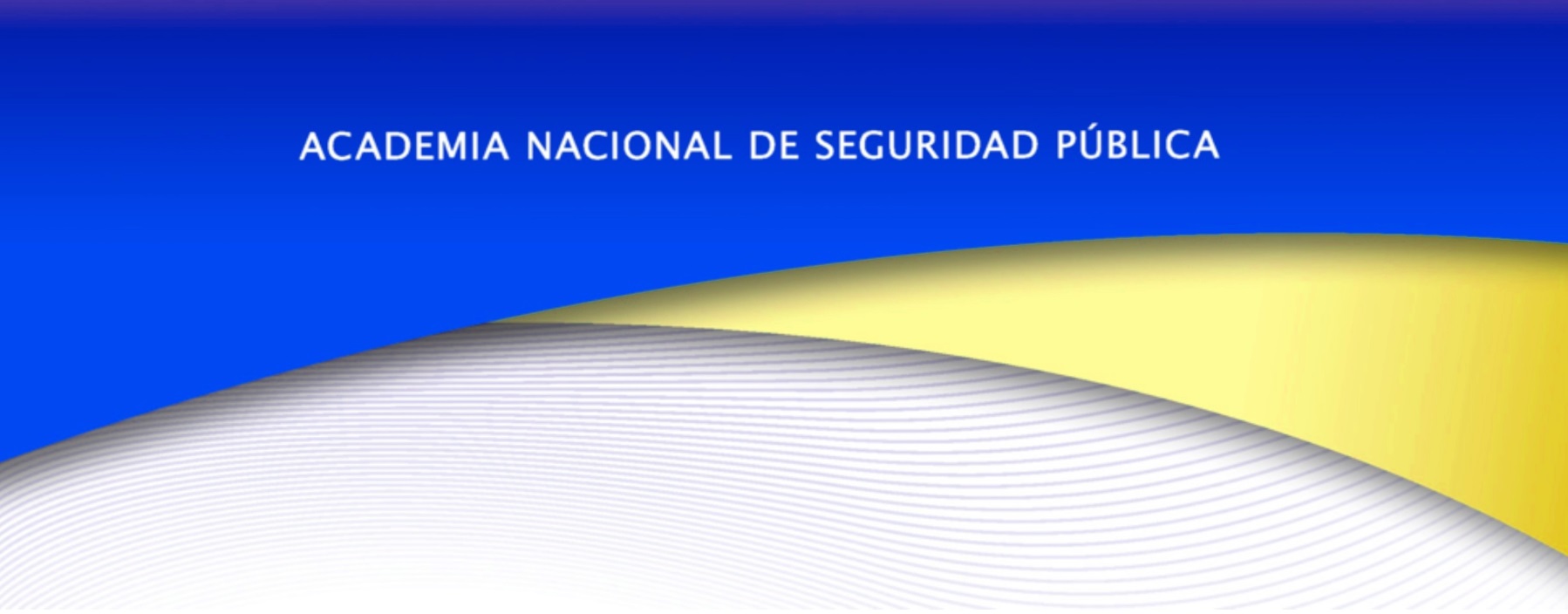 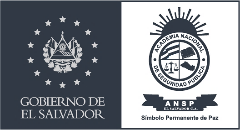 Estadísticas sobre Ingresos, Graduaciones de Formación Inicial, Cursos de Ascenso, Cursos de Actualización y Especialidades y otros cursosJulio a septiembre de 2019Septiembre 2019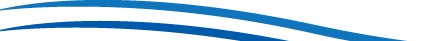 1. Ingresos:1. Nivel Básico, categoría de Agente2. Graduados:2.1. Formación Inicial2.2. Ascensos2.2.1. Nivel Superior2.2.2. Nivel Ejecutivo2.3. Formación Continua2.3.1. Actualización en Puestos de Trabajo2.3.2. Especialidades.2.3.3 Agentes de Empresas Privadas y Estatales de SeguridadPromociónN° de alumnas y alumnosMujeres%Hombres%Fecha de IngresoFecha de Graduación12242411728%30772%1/07/2019Enero/2020PromociónN° de alumnas y alumnosMujeres%Hombres%Fecha de IngresoFecha de Graduación1203638423%27977%02/07/201830/07/2019PromociónN° de alumnas y alumnosMujeres%Hombres%Fecha de IngresoFecha de GraduaciónP-5 Ascenso a Comisionado28311%2589%27/06/201917/09/2019P-6 Ascenso a Comisionado25416%2184%29/07/201923/09/2019TOTAL53713%4687%PromociónN° de alumnas y alumnosMujeres%Hombres%Fecha de IngresoFecha de GraduaciónP-2 Ascenso Sargento sin título Universitario a Subinspector224146%21094%20/08/201810/09/2019P-7 Ascenso a Inspector Jefe5935%5695%12/12/201820/09/2019TOTAL283176%26694%AñoTotal de cursosN° de alumnas y alumnosMujeres%Hombres%20194077413417%64083%AñoTotal de cursosN° de alumnas y alumnosMujeres%Hombres%2019175218416%43784%AñoTotal de cursosN° de alumnas y alumnosMujeres%Hombres%2019164528519%36781%